Betreuungsangebot an der Rheinauen-Grundschule Sasbach 9-2022Vormittagsbetreuung 
Montag - Freitag von 11.25 Uhr-13.00 Uhr 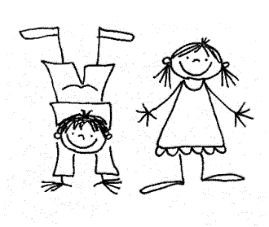 25,00 Euro (pro Monat/11 Monate im Jahr)Pauschalbetrag; unabhängig an wie vielen Tagen die Betreuung in Anspruch genommen wird.Die Meldung erfolgt am 1. Schultag, wenn Ihnen die Stundenpläne der Kinder vorliegen.Flexible Nachmittagsbetreuung + Essen
Montag - Donnerstag von 13.00 Uhr - 16.25 Uhr(es besteht auch die Möglichkeit, die Kinder um 15.00 Uhr direkt nach den Hausaufgaben abzuholen.)*für 2, 3 oder 4 vorher festgelegte Tage*verpflichtend für 1 Schuljahr  ANMELDUNG: vor den Sommerferien ABMELDUNG: Nur in besonderen Ausnahmefällen (z.B. Änderung der familiären Situation,…) nach Absprache mit Schule/Schulträger*Pauschalbetrag mit sozialer Staffelung: Betreuung + MittagessenBeiträge pro Monat und Kind – Nachmittagsbetreuung + Essen(zu bezahlen für 11 Monate im Schuljahr)
Im KRANKHEITSFALL:Rückerstattung des Essensgeldes nur bei vorheriger Abmeldung über einen zusammenhängenden Zeitraum von mindestens 1 Woche. (Krankheit, Kur, …)HAUSAUFGABEN:Hausaufgaben werden in der Betreuung erledigt, jedoch keine Gewähr. Aufgabe der Eltern bleibt es weiterhin am Wochenende/abends mit den Kindern zu lesen, das 1x1 zu üben und den Schulranzen durchzuschauen. Die Korrespondenz erfolgt über den Schulplaner des Kindes.Ferienbetreuung
3 Wochen in den Sommerferien / 2 Wochen Osterferien - separate Anmeldung und Bezahlung 12,00 Euro/TagBetreuungsangebot an der Rheinauen-Grundschule Sasbach 9-20221.	Vormittagsbetreuung 
Montag - Freitag von 11.25 Uhr-13.00 Uhr 25,00 Euro (pro Monat/11 Monate im Jahr)Pauschalbetrag; unabhängig an wie vielen Tagen die Betreuung in Anspruch genommen wird.Die Meldung erfolgt am 1. Schultag, wenn Ihnen die Stundenpläne der Kinder vorliegen.2.	Flexible Nachmittagsbetreuung + Essen
Montag - Donnerstag von 13.00 Uhr - 16.25 Uhr(es besteht auch die Möglichkeit, die Kinder um 15.00 Uhr direkt nach den Hausaufgaben abzuholen.)*für 2, 3 oder 4 vorher festgelegte Tage*verpflichtend für 1 Schuljahr  ANMELDUNG: vor den Sommerferien ABMELDUNG: Nur in besonderen Ausnahmefällen (z.B. Änderung der familiären Situation,…) nach Absprache mit Schule/Schulträger*Pauschalbetrag mit sozialer Staffelung: Betreuung + MittagessenBeiträge pro Monat und Kind – Nachmittagsbetreuung + Essen(zu bezahlen für 11 Monate im Schuljahr)
Im KRANKHEITSFALL:Rückerstattung des Essensgeldes nur bei vorheriger Abmeldung über einen zusammenhängenden Zeitraum von mindestens 1 Woche. (Krankheit, Kur, …)HAUSAUFGABEN:Hausaufgaben werden in der Betreuung erledigt, jedoch keine Gewähr. Aufgabe der Eltern bleibt es weiterhin am Wochenende/abends mit den Kindern zu lesen, das 1x1 zu üben und den Schulranzen durchzuschauen. Die Korrespondenz erfolgt über den Schulplaner des Kindes.3.	Ferienbetreuung
3 Wochen in den Sommerferien / 2 Wochen Osterferien - separate Anmeldung und Bezahlung 12,00 Euro/TagBetreuungs-
zeitFür ein Kind in der Familie Für ein Kind aus einer Familie mit zwei Kindern unter 18 JahrenFür ein Kind aus einer Familie mit drei und mehr Kindern unter 18 JahrenZuzüglich jeweilige Essenspauschale4 Tage54,00 €44,00 €34,00 €54,00 €3 Tage40,50 €33,00 €25,50 €40,50 €2 Tage27,00 €22,00 €17,00 €27,00 €Betreuungs-
zeitFür ein Kind in der Familie Für ein Kind aus einer Familie mit zwei Kindern unter 18 JahrenFür ein Kind aus einer Familie mit drei und mehr Kindern unter 18 JahrenZuzüglich jeweilige Essenspauschale4 Tage54,00 €44,00 €34,00 €54,00 €3 Tage40,50 €33,00 €25,50 €40,50 €2 Tage27,00 €22,00 €17,00 €27,00 €